ПОЯСНЮВАЛЬНА ЗАПИСКА№ ПЗН-66448 від 13.05.2024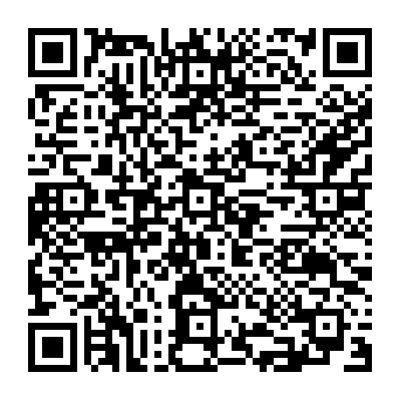 до проєкту рішення Київської міської ради: Про передачу громадянці Волковій Антоніні Леонідівні у власність земельної ділянки для будівництва і обслуговування житлового будинку, господарських будівель і споруд (присадибна ділянка) на вул. Холодноярській, 13  у Солом'янському районі міста КиєваФізична особа:2. Відомості про земельну ділянку (кадастровий № 8000000000:72:412:0101)Обґрунтування прийняття рішення.На замовлення зацікавленої особи землевпорядною організацією розроблено проєкт землеустрою щодо відведення земельної ділянки, який згідно із ст. 1861 (в редакції                           до 27.05.2021) Земельного кодексу України погоджено з відповідними органами, зокрема:Відповідно до Земельного кодексу України та Порядку набуття прав на землю із земель комунальної власності у місті Києві, затвердженого рішенням Київської міської ради                         від 20.04.2017 № 241/2463, Департаментом земельних ресурсів виконавчого органу Київської міської ради (Київської міської державної адміністрації) розроблено проєкт рішення Київської міської ради.Мета прийняття рішення.Метою прийняття рішення є забезпечення реалізації встановленого Земельним кодексом України права особи на оформлення права власності на землю.Особливі характеристики ділянки.Стан нормативно-правової бази у даній сфері правового регулювання.Загальні засади та порядок передачі земельних ділянок у власність чи користування зацікавленим особам визначено Земельним кодексом України та Порядком набуття прав на землю із земель комунальної власності у місті Києві, затвердженим рішенням Київської міської ради від 20.04.2017 № 241/2463.Проєкт рішення містить інформацію про заявника, що відноситься до інформації з обмеженим доступом у розумінні статті 6 Закону України «Про доступ до публічної інформації».Проєкт рішення не стосується прав і соціальної захищеності осіб з інвалідністю та не матиме впливу на життєдіяльність цієї категорії.Фінансово-економічне обґрунтування.Реалізація рішення не потребує додаткових витрат міського бюджету.Прогноз соціально-економічних та інших наслідків прийняття рішення.Наслідками прийняття розробленого проєкту рішення стане реалізація громадянки своїх прав на оформлення земельної ділянки яка перебуває у її користуванні.  Доповідач: директор Департаменту земельних ресурсів Валентина ПЕЛИХПІБ:                Волкова Антоніна ЛеонідівнаЗаява:     від 13.05.2024 номер 425270505 Місце розташування (адреса):вул. Холодноярська, 13  у Солом'янському районі міста Києва  Площа:                                         0,0698 га Категорія земель:землі житлової та громадської забудови Вид та термін користування:право в процесі оформлення (власність) Цільове призначення:                    02.01 - для будівництва і обслуговування житлового будинку, господарських будівель і споруд (присадибна ділянка)структурний підрозділ Київської міської державної адміністрації у сфері містобудування та архітектури:від 03.01.2020 № 11/0/09/09-20територіальний орган центрального органу виконавчої влади, що реалізує державну політику у сфері земельних відносин(екстериторіальне погодження):від 24.12.2019 № 15292/82-19 Наявність будівель  і споруд на ділянці:На земельній ділянці розташований житловий будинок               літ. А загальною площею 33,5 кв. м та огорожа № 1, 2,  які належать громадянці Волковій А.В., право власності зареєстровано у Державному реєстрі речових прав на нерухоме майно 23.05.2017, номер запису про право власності 20560102 (інформація з Державного реєстру речових прав на нерухоме майно від 13.05.2024                                    № 378233212). Наявність ДПТ:Детальний план території відсутній. Функціональне призначення   згідно з Генпланом:Відповідно до Генерального плану міста Києва та проекту планування його приміської зони на період до 2020 року, затвердженого рішенням Київської міської ради                               від 28.03.2002 № 370/1804, земельна ділянка за функціональним призначенням належить до території житлової садибної забудови.Згідно з листом Департаменту містобудування та архітектури виконавчого органу Київської міської ради (Київської міської державної адміністрації) від 15.11.2019 № 11492/0/012/19-19) заявлена ініціатива відповідає містобудівній документації. Правовий режим:Земельна ділянка належить до земель комунальної власності територіальної громади міста Києва. Розташування в зеленій зоні:Земельна ділянка не входить до зеленої зони.  Інші особливості:Прохід та проїзд до земельної ділянки передбачено здійснювати через земельну ділянку з кадастровим номером 8000000000:72:412:0017.Власник земельної ділянки з кадастровим номером 8000000000:72:412:0017, громадянин Кусяк М.В., надав згоду на прохід та проїзд громадянкою Волковою А.Л. через його земельну ділянку (нотаріально засвідчена заява               від 27.10.2021 № 1752).Зазначаємо, що Департамент земельних ресурсів не може перебирати на себе повноваження Київської міської ради та приймати рішення про передачу або відмову в передачі у власність земельної ділянки, оскільки відповідно до пункту 34 частини першої статті 26 Закону  України «Про  місцеве  самоврядування  в Україні» та статей 9, 122 Земельного кодексу України такі питання вирішуються виключно на пленарних засіданнях сільської, селищної, міської ради.   Зазначене підтверджується, зокрема, рішеннями Верховного Суду від 28.04.2021 у справі № 826/8857/16,                від 17.04.2018 у справі № 826/8107/16, від 16.09.2021 у справі № 826/8847/16.    Зважаючи на вказане, цей проєкт рішення направляється для подальшого розгляду Київською міською радою відповідно до її Регламенту.Директор Департаменту земельних ресурсівВалентина ПЕЛИХ